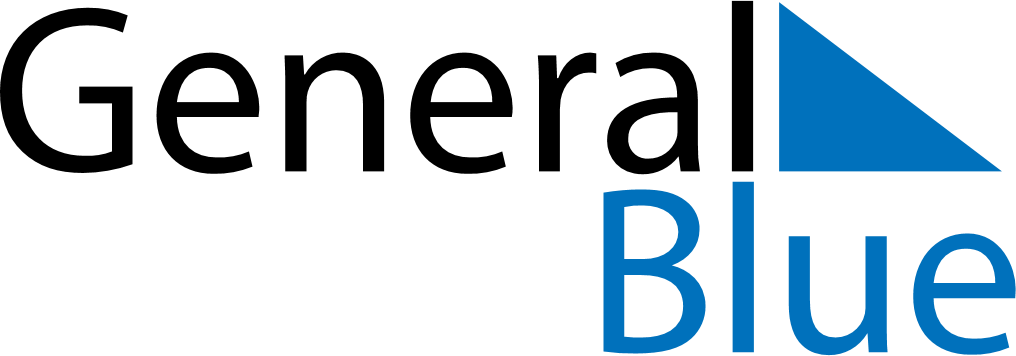 June 2024June 2024June 2024June 2024June 2024June 2024June 2024Homa Bay, KenyaHoma Bay, KenyaHoma Bay, KenyaHoma Bay, KenyaHoma Bay, KenyaHoma Bay, KenyaHoma Bay, KenyaSundayMondayMondayTuesdayWednesdayThursdayFridaySaturday1Sunrise: 6:37 AMSunset: 6:42 PMDaylight: 12 hours and 5 minutes.23345678Sunrise: 6:37 AMSunset: 6:42 PMDaylight: 12 hours and 5 minutes.Sunrise: 6:37 AMSunset: 6:43 PMDaylight: 12 hours and 5 minutes.Sunrise: 6:37 AMSunset: 6:43 PMDaylight: 12 hours and 5 minutes.Sunrise: 6:37 AMSunset: 6:43 PMDaylight: 12 hours and 5 minutes.Sunrise: 6:37 AMSunset: 6:43 PMDaylight: 12 hours and 5 minutes.Sunrise: 6:38 AMSunset: 6:43 PMDaylight: 12 hours and 5 minutes.Sunrise: 6:38 AMSunset: 6:43 PMDaylight: 12 hours and 5 minutes.Sunrise: 6:38 AMSunset: 6:43 PMDaylight: 12 hours and 5 minutes.910101112131415Sunrise: 6:38 AMSunset: 6:44 PMDaylight: 12 hours and 5 minutes.Sunrise: 6:38 AMSunset: 6:44 PMDaylight: 12 hours and 5 minutes.Sunrise: 6:38 AMSunset: 6:44 PMDaylight: 12 hours and 5 minutes.Sunrise: 6:39 AMSunset: 6:44 PMDaylight: 12 hours and 5 minutes.Sunrise: 6:39 AMSunset: 6:44 PMDaylight: 12 hours and 5 minutes.Sunrise: 6:39 AMSunset: 6:44 PMDaylight: 12 hours and 5 minutes.Sunrise: 6:39 AMSunset: 6:45 PMDaylight: 12 hours and 5 minutes.Sunrise: 6:39 AMSunset: 6:45 PMDaylight: 12 hours and 5 minutes.1617171819202122Sunrise: 6:40 AMSunset: 6:45 PMDaylight: 12 hours and 5 minutes.Sunrise: 6:40 AMSunset: 6:45 PMDaylight: 12 hours and 5 minutes.Sunrise: 6:40 AMSunset: 6:45 PMDaylight: 12 hours and 5 minutes.Sunrise: 6:40 AMSunset: 6:46 PMDaylight: 12 hours and 5 minutes.Sunrise: 6:40 AMSunset: 6:46 PMDaylight: 12 hours and 5 minutes.Sunrise: 6:41 AMSunset: 6:46 PMDaylight: 12 hours and 5 minutes.Sunrise: 6:41 AMSunset: 6:46 PMDaylight: 12 hours and 5 minutes.Sunrise: 6:41 AMSunset: 6:46 PMDaylight: 12 hours and 5 minutes.2324242526272829Sunrise: 6:41 AMSunset: 6:47 PMDaylight: 12 hours and 5 minutes.Sunrise: 6:41 AMSunset: 6:47 PMDaylight: 12 hours and 5 minutes.Sunrise: 6:41 AMSunset: 6:47 PMDaylight: 12 hours and 5 minutes.Sunrise: 6:42 AMSunset: 6:47 PMDaylight: 12 hours and 5 minutes.Sunrise: 6:42 AMSunset: 6:47 PMDaylight: 12 hours and 5 minutes.Sunrise: 6:42 AMSunset: 6:47 PMDaylight: 12 hours and 5 minutes.Sunrise: 6:42 AMSunset: 6:48 PMDaylight: 12 hours and 5 minutes.Sunrise: 6:42 AMSunset: 6:48 PMDaylight: 12 hours and 5 minutes.30Sunrise: 6:43 AMSunset: 6:48 PMDaylight: 12 hours and 5 minutes.